ПОЈАШЊЕЊЕ (3) У ВЕЗИ ПРИПРЕМАЊА ПОНУДЕ -услуге хостинга и израде интернет презентације и миграције података са тренутне интернет презентације, за потребе Министарства за рад, запошљавање, борачка и социјална питањаУ отвореном поступку јавне набавке услуге хостинга и израде интернет презентације и миграције података са тренутне интернет презентације, за потребе Министарства за рад, запошљавање, борачка и социјална питања ЈН бр. 44/2017, Министарству за рад, запошљавање, борачка и социјална питања, поднет je захтев за појашњење конкурсне документације.	У складу са одредбама члана 63. став 3. и 4. Закона о јавним набавкама („Службени гласник РС“, бр. 124/12, 14/15 и 68/15), Министарство за рад, запошљавање, борачка и социјална питања на постављенo питањe, доставља следећи одговор:ПИТАЊЕ 1:Интересује ме појашњење конкурсне документације на стани 3 је Предметна набавка обухвата услуге хостинга и израде интернет презентације и миграције података са тренутне интернет презентацијеЗатим сте навели да треба одржавање сајтаСпецификација услуга - одржавање web сајта:- Ажурирање ​​Drupal CMS система и додатних модула у оквиру тренутне главне верзије;- Поставка Гит репозиторија;​Затим на страни 4 сте навели Услуга израде интернет презентације​ где се  наводи:​Основни захтеви:- Могућност једноставног одржавања;- ЦМС (Content management system);У даљем навођењу- ХТМЛ5 website;- ЦСС3 wебсите;- Максимално поштовање wеб стандарда W3;​Те ме интересује да ли ви желите израду сајта  у ​Drupal CMS, или је могућа израда у CMS - Content Menagment систему развијеном у оквиру наше фирма (коришћењем PHP i MySQL) према најновијим стандардима? ОДГОВОР 1:Захтев у конкурсној документацији односи се на Drupal CMS.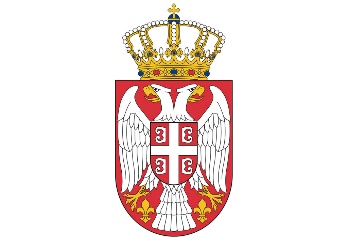 РЕПУБЛИКА СРБИЈАМИНИСТАРСТВО ЗА РАД,ЗАПОШЉАВАЊЕ, БОРАЧКА  ИСОЦИЈАЛНА ПИТАЊАБрој: 404-02-183/6-3/2017-22Датум: 1. децембар 2017. годинеНемањина 22-26Б е о г р а дЗА КОМИСИЈУ ЗА ЈАВНУ НАБАВКУСрба Јовановић, члан Комисије